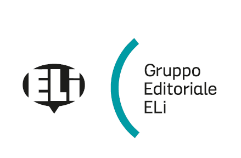 Scuola ...............................................................................................................................................................Anno scolastico ................................................. Sezioni ………………………………………………………Relazione per l’adozione del testo Explore PREMIUMCorso di lingua inglese per gli Istituti Tecnici – Settore Economico, TurismoAutore: Alison SmithGruppo Editoriale ELi, 2023Explore PREMIUM offre un approccio graduale in linea con i programmi delle discipline scolastiche ad esso complementari per una trattazione completa ed approfondita di ogni aspetto del settore turistico. Il volume si articola in 9 unità organizzate in 3 sezioni principali: le prime due dedicate alla teoria e alla pratica dell’inglese turistico e la terza dedicata alla presentazione di Italia, Isole Britanniche e Stati Uniti.Ogni sezione si apre con gli obiettivi, possibili raccordi interdisciplinari e un’attività di flipped classroom con video.   Le unità delle prime due sezioni sono articolate in 3 parti principali: • THEORY: presenta testi teorici che affrontano i temi turistici con testi descrittivi, documenti, video autentici, mappe concettuali, attività per lo sviluppo delle abilità linguistiche e compiti di realtà;  • PRACTICE: mostra esempi completi della comunicazione turistica scritta e orale, attraverso esercizi incentrati sulle funzioni comunicative per lo sviluppo delle competenze professionali e delle employability skills, box con approfondimenti grammaticali, video con simulazioni di situazioni professionali, video tutorial di grammatica e compiti di realtà;  • EXPLORE LANGUAGE: due o quattro pagine che consentono un approfondimento del lessico specialistico attraverso mappe concettuali, tavole illustrate e attività; Al termine delle prime due sezioni: • Case study: due pagine che presentano un caso studio reale con analisi e simulazioni di situazioni professionali. Ogni unità della terza sezione è così strutturata: • Highlights: una panoramica dei paesi (Italia, Isole Britanniche, Stati Uniti) per illustrarne la geografia, il sistema politico, la storia e le principali città o regioni e una guida pratica di viaggio; • Itineraries: una serie di itinerari per mostrare tutte le varie tipologie di viaggio; • Creating your itinerary: due pagine a conclusione di ciascuna unità che permettono allo studente di esercitarsi alla creazione di itinerari turistici personalizzati. • Professional competences: quattro pagine con video e tavole illustrate che permettono di mettere in pratica quanto appreso nell’unità in modo autonomo e all’interno di un contesto lavorativo autentico simulato. Al termine di ogni unità:• TEST YOUR COMPETENCES: una doppia pagina con un articolo autentico e attività di comprensione in stile INVALSI, comprensione orale, produzione scritta e video role play.• CITIZENSHIP: percorsi di Educazione civica e di analisi degli obiettivi dell’Agenda 2030.In chiusura al volume: • ESW (English-Speaking World): una sezione dedicata a itinerari in alcune aree anglofone al di fuori del Regno Unito e degli USA;• CLIL: ampio spazio dedicato alle competenze trasversali (storia dell’architettura, storia dell’arte e della scultura, brani di letteratura con proposte per la creazione di itinerari);• INVALSI: due test completi con attività di reading, listening e language in use suddivise per livello (B1-B2);• Modelli di report per l’esperienza del PCTO;• Fraseologia turistica.EXPLORE PREMIUM Volume + Eli Link App				9788853640499			€ 31,90